MATHEMATICS	STAGE 3TEACHING AND LEARNING OVERVIEWTEACHING AND LEARNING EXPERIENCESTERM:WEEK:STRAND: Measurement & GeometrySUB-STRAND: 2D Space 1WORKING MATHEMATICALLY: MA3-1WM & MA3-2WMOUTCOMES: MA3-15MG OUTCOMES: MA3-15MG Manipulates, classifies and draws two-dimensional shapes, including equilateral, isosceles and scalene triangles, and describes their properties. Manipulates, classifies and draws two-dimensional shapes, including equilateral, isosceles and scalene triangles, and describes their properties. Manipulates, classifies and draws two-dimensional shapes, including equilateral, isosceles and scalene triangles, and describes their properties. CONTENT:CONTENT:	Classify (4 sided) two-dimensional shapes and describe their features.Explore by measurement angle properties of squares, rectangles, parallelograms and rhombusesSelect and classify a two-dimensional shape from a description of its featuresIdentify and draw regular and irregular two-dimensional shapes from descriptions of their side and angle propertiesRecognise that 2D shapes can be classified in more than one way eg. Rhombus = Parallelogram	Classify (4 sided) two-dimensional shapes and describe their features.Explore by measurement angle properties of squares, rectangles, parallelograms and rhombusesSelect and classify a two-dimensional shape from a description of its featuresIdentify and draw regular and irregular two-dimensional shapes from descriptions of their side and angle propertiesRecognise that 2D shapes can be classified in more than one way eg. Rhombus = Parallelogram	Classify (4 sided) two-dimensional shapes and describe their features.Explore by measurement angle properties of squares, rectangles, parallelograms and rhombusesSelect and classify a two-dimensional shape from a description of its featuresIdentify and draw regular and irregular two-dimensional shapes from descriptions of their side and angle propertiesRecognise that 2D shapes can be classified in more than one way eg. Rhombus = ParallelogramASSESSMENT FOR LEARNING(PRE-ASSESSMENT)ASSESSMENT FOR LEARNING(PRE-ASSESSMENT)Worksheet: Students Classify 2D shapes and their properties from written descriptions.Copy Maths Tracks pages 15,16,37,41 and 46 as paged in attached PDF below or Scootle Shape sorter from Tale. Image below.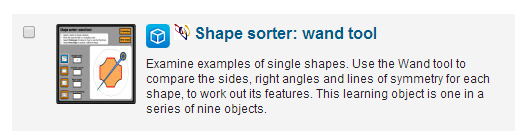 Worksheet: Students Classify 2D shapes and their properties from written descriptions.Copy Maths Tracks pages 15,16,37,41 and 46 as paged in attached PDF below or Scootle Shape sorter from Tale. Image below.Worksheet: Students Classify 2D shapes and their properties from written descriptions.Copy Maths Tracks pages 15,16,37,41 and 46 as paged in attached PDF below or Scootle Shape sorter from Tale. Image below.WARM UP / DRILLWARM UP / DRILLBe a Shape Wizard: Use the Smart Notebook presentation to the left to drill and revise the names of 2D Shapes.iPad Geoboard App (Geoboard Speed Challenge):  Students work in pairs to create as many2D shapes as possible in two minutes (without duplication). Concentration game: Students match names to 2D Shapes - http://www.math-play.com/shapes-game.htmlBe a Shape Wizard: Use the Smart Notebook presentation to the left to drill and revise the names of 2D Shapes.iPad Geoboard App (Geoboard Speed Challenge):  Students work in pairs to create as many2D shapes as possible in two minutes (without duplication). Concentration game: Students match names to 2D Shapes - http://www.math-play.com/shapes-game.htmlBe a Shape Wizard: Use the Smart Notebook presentation to the left to drill and revise the names of 2D Shapes.iPad Geoboard App (Geoboard Speed Challenge):  Students work in pairs to create as many2D shapes as possible in two minutes (without duplication). Concentration game: Students match names to 2D Shapes - http://www.math-play.com/shapes-game.htmlNEWMAN’S PROBLEM orTENS ACTIVITYNEWMAN’S PROBLEM orTENS ACTIVITYAndrea ran around a regular hexagonal shaped monument with sides measuring 12km each.  She did this repeatedly over a fortnight.  How far did Andrea run in total?Andrea ran around a regular hexagonal shaped monument with sides measuring 12km each.  She did this repeatedly over a fortnight.  How far did Andrea run in total?Andrea ran around a regular hexagonal shaped monument with sides measuring 12km each.  She did this repeatedly over a fortnight.  How far did Andrea run in total?QUALITY TEACHING ELEMENTSQUALITY TEACHING ELEMENTSINTELLECTUAL QUALITYQUALITY LEARNING ENVIRONMENTSIGNIFICANCEQUALITY TEACHING ELEMENTSQUALITY TEACHING ELEMENTSDeep knowledge Deep understandingProblematic knowledgeHigher-order thinkingMetalanguageSubstantive communicationExplicit quality criteriaEngagementHigh expectationsSocial supportStudents’ self-regulationStudent directionBackground knowledgeCultural knowledgeKnowledge integrationInclusivity ConnectednessNarrativeRESOURCESRESOURCESMetalanguage signage and environmental poster display, 2D shape flashcards, Set of 2D shapes, geoboards, IWB visual presentation on 2D shapes, geo-strips, paper and textas for signage, worksheets on 2D shapes and types of angles, set squares, protractors, rulers and student grid-books, spreadsheet file and quadrilateralsMetalanguage signage and environmental poster display, 2D shape flashcards, Set of 2D shapes, geoboards, IWB visual presentation on 2D shapes, geo-strips, paper and textas for signage, worksheets on 2D shapes and types of angles, set squares, protractors, rulers and student grid-books, spreadsheet file and quadrilateralsMetalanguage signage and environmental poster display, 2D shape flashcards, Set of 2D shapes, geoboards, IWB visual presentation on 2D shapes, geo-strips, paper and textas for signage, worksheets on 2D shapes and types of angles, set squares, protractors, rulers and student grid-books, spreadsheet file and quadrilateralsWHOLE CLASS INSTRUCTION MODELLED ACTIVITIESGUIDED & INDEPENDENT ACTIVITIESGUIDED & INDEPENDENT ACTIVITIESExplicitly communicate lesson outcomes and expectations of work quality.Teach and review the names of regular and irregular shapes and how they can also be classified as polygons, quadrilaterals, parallelograms etc.Define and reinforce metalanguage used in the unit e.g. two-dimensional shape (2D shape), square, rectangle triangle, circle, pentagon, hexagon, octagon, quadrilateral, parallelogram, rhombus, square, trapezium, kite, regular shape, irregular shape, features, properties, side, parallel, pair of parallel sides, opposite, vertex (vertices), angle, right angle, acute angle, obtuse angle and line (axis) of symmetry. IWB memory game – Match names to regular and irregular shapes.Explore properties of 2D shapeshttp://www.bgfl.org/bgfl/custom/resources_ftp/client_ftp/ks2/maths/3d/index.htmQuick Quiz Properties of 2D shapes http://teams.lacoe.edu/documentation/classrooms/amy/geometry/6-8/activities/quad_quest/quad_quest.htmliPad app - Revise the names of angles including acute, right, obtuse, straight, reflex and revolutions. Use the iPad app -                                       ‘Ez Geometry 5 Types of Angles.’Geo-Strip Challenge. Divide class into teams.  Students create angles using geo-strips and challenge peers to name them and identify shapes in which they would be found.  Team points are allocated for correct answers.LEARNING SEQUENCERemediationLate S2 Revision: Review terms and explore properties of simple 2D shapes. / Revise angle types e.g. acute, obtuse, right and straight.Simulation Game: Students identify 2D shapes in the environment through the simulation game below. http://www.bbc.co.uk/bitesize/ks2/maths/shape_space/2d_shapes/play/popup.shtmlStudents investigate and identify basic 2D shapes and their properties using pattern blocks.Students identify and label angle types in simple polygons. Explicitly communicate lesson outcomes and expectations of work quality.Teach and review the names of regular and irregular shapes and how they can also be classified as polygons, quadrilaterals, parallelograms etc.Define and reinforce metalanguage used in the unit e.g. two-dimensional shape (2D shape), square, rectangle triangle, circle, pentagon, hexagon, octagon, quadrilateral, parallelogram, rhombus, square, trapezium, kite, regular shape, irregular shape, features, properties, side, parallel, pair of parallel sides, opposite, vertex (vertices), angle, right angle, acute angle, obtuse angle and line (axis) of symmetry. IWB memory game – Match names to regular and irregular shapes.Explore properties of 2D shapeshttp://www.bgfl.org/bgfl/custom/resources_ftp/client_ftp/ks2/maths/3d/index.htmQuick Quiz Properties of 2D shapes http://teams.lacoe.edu/documentation/classrooms/amy/geometry/6-8/activities/quad_quest/quad_quest.htmliPad app - Revise the names of angles including acute, right, obtuse, straight, reflex and revolutions. Use the iPad app -                                       ‘Ez Geometry 5 Types of Angles.’Geo-Strip Challenge. Divide class into teams.  Students create angles using geo-strips and challenge peers to name them and identify shapes in which they would be found.  Team points are allocated for correct answers.LEARNING SEQUENCES3Worksheet: Students complete written activities below, correctly identifying regular and irregular 2D Shapes.  http://www.math-salamanders.com/image-files/printable-shapes-regular-and-irregular-shapes-bw-nolab.gifCelebrity Heads: Students use questioning to identify the names of concealed shapes displayed above and behind their heads to determine their identity.  E.g. Do I have parallel lines? Do I have any obtuse angles?  2D Shape Mysteries:  Students are given a range of quadrilaterals (squares, rectangles, parallelograms and rhombuses). In groups of four, explore and record angle properties. Students then report back to the class.  E.g.  A square has four equal sides / angles where each angle equals 90o.  Extension: Students investigate angle sums of quadrilaterals. Who am I?: Students draw regular and irregular shapes from their description.Students work in teams of 3.  Peers challenge teams to draw given shapes from their properties (E.g.  Number / length of sides, angle size) using rulers, set squares and protractors.  Groups to discuss the question: Can any two dimensional shapes be classified in more than one way? E.g. a rhombus can be classified as a parallelogram / or quadrilaterals / or polygonsHave students play the Properties game: Click on attachment to the left.Investigation: Find shapes in the environment – Students take photographs on iPads and in teams or individually produce a PowerPoint Presentation detailing shapes found and their properties.  Draw conclusions as to why shapes with right angles and straight angles are frequently used in man-made constructions. Discuss multi-classifications e.g. a rhombus/ rectangle can also be classified as a parallelogram.Assessment: Using a spreadsheet, students independently complete a table of properties for the 2D shapes covered.  Click on icon to left for example of layout.Explicitly communicate lesson outcomes and expectations of work quality.Teach and review the names of regular and irregular shapes and how they can also be classified as polygons, quadrilaterals, parallelograms etc.Define and reinforce metalanguage used in the unit e.g. two-dimensional shape (2D shape), square, rectangle triangle, circle, pentagon, hexagon, octagon, quadrilateral, parallelogram, rhombus, square, trapezium, kite, regular shape, irregular shape, features, properties, side, parallel, pair of parallel sides, opposite, vertex (vertices), angle, right angle, acute angle, obtuse angle and line (axis) of symmetry. IWB memory game – Match names to regular and irregular shapes.Explore properties of 2D shapeshttp://www.bgfl.org/bgfl/custom/resources_ftp/client_ftp/ks2/maths/3d/index.htmQuick Quiz Properties of 2D shapes http://teams.lacoe.edu/documentation/classrooms/amy/geometry/6-8/activities/quad_quest/quad_quest.htmliPad app - Revise the names of angles including acute, right, obtuse, straight, reflex and revolutions. Use the iPad app -                                       ‘Ez Geometry 5 Types of Angles.’Geo-Strip Challenge. Divide class into teams.  Students create angles using geo-strips and challenge peers to name them and identify shapes in which they would be found.  Team points are allocated for correct answers.LEARNING SEQUENCEExtension Late S3Construction Task: Students construct 2D shapes using set squares, protractors and rulers depicting equal sides, equal angles, parallel lines etc. Mathematical symbols to be used to identify equivalence and angle properties. Angle Sums: Students explore properties and angle sums of other shapes e.g.  Hexagons.Barrier Game: Students follow directions to draw robots using various polygons. Explicitly communicate lesson outcomes and expectations of work quality.Teach and review the names of regular and irregular shapes and how they can also be classified as polygons, quadrilaterals, parallelograms etc.Define and reinforce metalanguage used in the unit e.g. two-dimensional shape (2D shape), square, rectangle triangle, circle, pentagon, hexagon, octagon, quadrilateral, parallelogram, rhombus, square, trapezium, kite, regular shape, irregular shape, features, properties, side, parallel, pair of parallel sides, opposite, vertex (vertices), angle, right angle, acute angle, obtuse angle and line (axis) of symmetry. IWB memory game – Match names to regular and irregular shapes.Explore properties of 2D shapeshttp://www.bgfl.org/bgfl/custom/resources_ftp/client_ftp/ks2/maths/3d/index.htmQuick Quiz Properties of 2D shapes http://teams.lacoe.edu/documentation/classrooms/amy/geometry/6-8/activities/quad_quest/quad_quest.htmliPad app - Revise the names of angles including acute, right, obtuse, straight, reflex and revolutions. Use the iPad app -                                       ‘Ez Geometry 5 Types of Angles.’Geo-Strip Challenge. Divide class into teams.  Students create angles using geo-strips and challenge peers to name them and identify shapes in which they would be found.  Team points are allocated for correct answers.EVALUATION & REFLECTIONStudent Engagement:	Achievement of Outcomes:Resources:	Follow up: